提出日：　　　年　　月　　日身体等に障がいのある入学志願者の受験上の配慮申請書【提出書類】・　当該年度の大学入学共通テストの受験上配慮事項決定通知書若しくは申請書類の写し・　医師の診断書（必要な場合）・　障害者手帳の写し（必要な場合）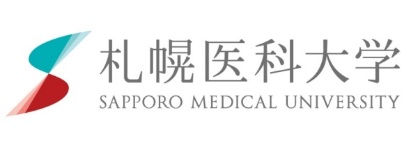 フリガナ氏　　名性別性別男・女・無回答フリガナ氏　　名生年月日生年月日　　　年　　月　　日※代理人申請の場合フリガナ氏　　名　　　　　　　　　　　　　　　　　　　　　　　（関係：　　　　　　）※代理人申請の場合フリガナ氏　　名　　　　　　　　　　　　　　　　　　　　　　　（関係：　　　　　　）※代理人申請の場合フリガナ氏　　名　　　　　　　　　　　　　　　　　　　　　　　（関係：　　　　　　）※代理人申請の場合フリガナ氏　　名　　　　　　　　　　　　　　　　　　　　　　　（関係：　　　　　　）住所〒住所〒住所〒住所〒連絡先電話番号：E-mail：連絡先電話番号：E-mail：連絡先電話番号：E-mail：連絡先電話番号：E-mail：出身学校名等出身学校名等卒業年月日　　　年　　月　　日　　　　　　　卒業・卒業見込卒業年月日　　　年　　月　　日　　　　　　　卒業・卒業見込志望学部□　医学部　　学校推薦型選抜（先進研修連携枠　特別枠）　　一般選抜（先進研修連携枠　一般枠）□　保健医療学部　　学校推薦型選抜　　　一般選抜　　　志望学部□　医学部　　学校推薦型選抜（先進研修連携枠　特別枠）　　一般選抜（先進研修連携枠　一般枠）□　保健医療学部　　学校推薦型選抜　　　一般選抜　　　志望学部□　医学部　　学校推薦型選抜（先進研修連携枠　特別枠）　　一般選抜（先進研修連携枠　一般枠）□　保健医療学部　　学校推薦型選抜　　　一般選抜　　　志望学部□　医学部　　学校推薦型選抜（先進研修連携枠　特別枠）　　一般選抜（先進研修連携枠　一般枠）□　保健医療学部　　学校推薦型選抜　　　一般選抜　　　申請理由申請理由申請理由申請理由受験上の配慮を希望する事項受験上の配慮を希望する事項受験上の配慮を希望する事項受験上の配慮を希望する事項修学上の配慮を希望する事項修学上の配慮を希望する事項修学上の配慮を希望する事項修学上の配慮を希望する事項高等学校等での修学上の配慮事項等高等学校等での修学上の配慮事項等高等学校等での修学上の配慮事項等高等学校等での修学上の配慮事項等日常生活の状況日常生活の状況日常生活の状況日常生活の状況